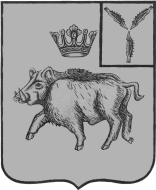 СОВЕТБОЛЬШЕОЗЕРСКОГО  МУНИЦИПАЛЬНОГО ОБРАЗОВАНИЯБАЛТАЙСКОГО МУНИЦИПАЛЬНОГО РАЙОНАСАРАТОВСКОЙ ОБЛАСТИПятьдесят второе заседание Советачетвертого созываРЕШЕНИЕот  24.01.2022 №270с.Б-ОзеркиО внесении изменений в решение Совета Большеозерскогомуниципального образования Балтайского муниципального района Саратовской области от 06.11.2019№ 95«Об установлении земельного налога на территории Большеозерского  муниципального образования Балтайского муниципального района Саратовской области»В соответствии с Налоговым кодексом Российской Федерации, руководствуясь Уставом Большеозерского  муниципального образования Балтайского муниципального района Саратовской области, Совет Большеозерского муниципального образования РЕШИЛ:1. Внести в решение Совета Большеозерского муниципального образования Балтайского муниципального района Саратовской области от 06.11.2019№ 95 «Об установлении земельного налога на территории Большеозерского муниципального образования Балтайского муниципального района Саратовской области» (с изменениями от   31.03.2021  № 198) следующее изменение:1.1. Подпункт 2.2. пункта 2 в решении  изложить в следующей редакции:«2.2. 0,15 процентов в отношении земельных участков:- занятых жилищным фондом и объектами инженерной инфраструктуры жилищно-коммунального комплекса (за исключением доли в праве на земельный участок, приходящейся на объект, не относящийся к жилищному фонду и к объектам инженерной инфраструктуры жилищно-коммунального комплекса) или приобретенных (предоставленных) для жилищного строительства не используемых в предпринимательской деятельности, приобретенных (предоставленных) для ведения личного подсобного хозяйства, садоводства или огородничества, а также земельных участков общего назначения, предусмотренных Федеральным законом от 29 июля 2017 года № 217-ФЗ "О ведении гражданами садоводства и огородничества для собственных нужд и о внесении изменений в отдельные законодательные акты Российской Федерации";- приобретенных (предоставленных) для личного подсобного хозяйства, садоводства, огородничества или животноводства;».2.Настоящее решение подлежит опубликованию в районной газете «Родная земля».3. Настоящее решение вступает в силу 1-го числа очередного налогового периода и не ранее чем по истечение одного месяца со дня его официального опубликования.	4. Контроль за исполнением настоящего решения возложить на постоянно действующую комиссию Совета Большеозерского муниципального образования по бюджетной политике и налогам.Глава Большеозерского муниципального образования				                     С.А. Сибирев